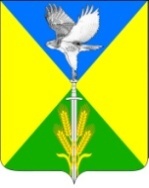 АДМИНИСТРАЦИЯ ВОЛЬНЕНСКОГО СЕЛЬСКОГО ПОСЕЛЕНИЯУСПЕНСКОГО РАЙОНАПОСТАНОВЛЕНИЕ09 января 2018 года									№ 2с. ВольноеО внесении изменений в постановление администрации Вольненского сельского поселения Успенского района от 24 февраля 2016 года № 50 «Об утверждении Административного регламента предоставления администрацией Вольненского сельского поселения Успенского района муниципальной услуги «Присвоение, изменение и аннулирование адресов»В целях приведения нормативных правовых актов Вольненского сельского поселения Успенского района в соответствие с нормами действующего законодательства, п о с т а н о в л я ю: 1. Внести в постановление администрации Вольненского сельского поселения Успенского района от 24 февраля 2016 года № 50«Об утверждении Административного регламента предоставления администрацией Вольненского сельского поселения Успенского района муниципальной услуги «Присвоение, изменение и аннулирование адресов» (далее – постановление) следующие изменения:1.1. в графе «Примечание» пункта 5 подраздела 2.6 раздела II приложения «Административный регламент предоставления администрацией Вольненского сельского поселения Успенского района муниципальной услуги «Выдача разрешения на право организации розничного рынка» к постановлению слова «в случае если право не зарегистрировано в ЕГРП» исключить;1.2. в графе «Наименование документа» пункта 7 подраздела 2.6 раздела II приложения «Административный регламент предоставления администрацией Вольненского сельского поселения Успенского района муниципальной услуги «Выдача разрешения на право организации розничного рынка» к постановлению слова «на земельный участок» заменить на слова «на объект (объекты) адресации».2. Заведующему приемной администрации Вольненского сельского поселения Успенского района (Чекурда) обнародовать настоящее постановление в соответствии с уставом Вольненского сельского поселения Успенского района и обеспечить его размещение в информационно-телекоммуникационной сети Интернет.3. Контроль за выполнением настоящего постановления оставляю за собой.4. Постановление вступает в силу на следующий день после дня его официального обнародования.Исполняющий обязанности главыВольненского сельского поселения Успенского района							Д.А. Федотов